Методическая разработкана тему:« Артикуляция. Штрихи на классической гитаре»Преподавателя по классу гитарыЛядовой Александры Сергеевны.Выкса - 2018АРТИКУЛЯЦИЯАртикуляция (от лат. articulo — расчленять) — 1. Способ исполнения звуков при игре на музыкальном инструменте или пении. Делитсяна три вида: связную (legato), раздельную (поп legato) и краткую (staccato) с большой градацией оттенков внутри каждого вида. В нотной записи артикуляция обозначается словами (legato, nonlegato, legatissimo, pizziccato,tenuto, portato, staccatissimo, legatoseccoи т. д.) или соответствующими графическими знаками — лигами, точками, черточками и др. 2. Четкое, выразительное произношение звуков — гласных и согласных при пении.В музыке термин артикуляция относится в основном к способу атаки и отличается от фразировки, которая определяет, как группируются звуки для выразительных целей. В главном значении артикуляция выражает отношение исполнителя к длительности звуков, вне зависимости от пауз, обозначенных в нотах. Существует множество вариантов исполнения написанных нот – от стаккато, уменьшающим длительность ноты вдвое, до легато, в котором длительности выдерживается полностью, и ноты звучат без ощутимого перерыва.Этот термин может относиться к технике как духовых, так и струнных, по степени ударности в атаке. Однако качество атаки не следует смешивать с динамической интенсивностью, четко артикулированные ноты могут звучать и громко, и мягко.На смычковых инструментах залигованные ноты играются одним движением смычка. На духовых легато достигается непрерывным потоком воздушного столба. Перерыв между звуками достигается определенными движениями смычка или прекращением выдоха. В зависимости от вида удара и применяемой техники, звуки приобретают новые оттенки и названия: мартеле, спиккато, деташе, стаккато. Каждая нота состоит из отдельного импульса, четкой атаки и отделяется от другой. Многие авторитеты в области техники игры на различных инструментах сходятся в одном: применение различных видов артикуляции полностью зависит от того, какие есть способы извлечения звука на данном инструменте.ШТРИХИ НА КЛАССИЧЕСКОЙ ГИТАРЕШтрих (нем. Strich — черта) — способ звукоизвлечения на струнных инструментах, основанный на характере движения смычка (легато, деташе, спиккато, стаккато и т. д.). Термин штирх используется применительно и к игре на других инструментах, а также к пению. Выбор штриха определяется стилистическими особенностями исполняемой музыки, ее образным характером, а также исполнительской редакцией.Воспитание звука должно вестись в двух направлениях. С одной стороны, ученик должен освоить типичную характерность гитарного звука, добиться однородного тембра звука на разных струнах, динамической ровности в разных регистрах гитары. С другой стороны, очень важно владеть разнообразием звучания, различными динамическими и тембровыми оттенками, различным их соединением. Поэтому, работа над воспитанием звука должна иметь универсальный характер, то есть охватывать все стороны и виды гитарной техники. Эта работа самым тесным образом связана со штриховой техникой.Штрих – это типичный прием звукоизвлечения, присущий данному инструменту и соответствующий характеру музыкальной формы. Каждый штрих следует рассматривать не только с точки зрения его музыкально-выразительного содержания, но и сточки зрения специфики исполнения, поскольку они имеют целый ряд специфических оттенков в зависимости от способа звукоизвлечения. Штрихи необходимо рассматривать как важное средство артикуляции. Иногда интерпретация исполнительского плана произведения связана, прежде всего, с проблемой штрихов.Легато — общемузыкальный штрих, означающий связное исполнение звуков. Именно с общемузыкальных позиций легато на гитаре применяется тогда, когда музыка требует максимальной певучести, непрерывности, слитности, полностью выдержанных звуков мелодии. Базируется такоелегато, главным образом, на плавной форме движения левой и правой руки, их предельно точной координации, вибрации, на динамической сбалансированности звукового потока.В игре на гитаре легато — это не только штрих, но и определение способа звукоизвлечения, т. е. приема игры, имеющего первостепенное значение. Легато в его гитарном применении существует в пяти способах:1. Восходящее легато. Первый звук извлекается пальцем правой руки, а второй (и последующие) — пальцами левой руки, которые резко (" молоточками" ) опускаются на соответствующий лад (или лады) той же струны и заставляют звучать ее без участия правой руки.2. Нисходящее легато требует, чтобы пальцы левой руки были предварительно распложены на нужных струнах и ладах. После извлечения первого (верхнего) звука правой рукой палец левой руки, прижимающий струну на следующем ладу, вместо того, чтобы, как обычно, сойти со струны, должен с силой оттянуть ее в направлении кисти (" сорвать" ), тем самым заставляя звучать следую-щий звук.3. При восходящем и нисходящем движении звуков использует-ся легато-глиссандо. Оно исполняется приемом скольжения одного или нескольких пальцев левой руки вдоль грифа. Скольжение. входит в счет длительности той ноты, от которой оно происходит.4. Смешанное легато содержит в себе и исполь-зует первый и второй (а иногда и третий) способы.5. При нисходящем движении звуков, когда слигованные ноты находятся на разных струнах, первая нота извлекается щипком пальца, который с силой опускается на струну в нужном месте и заставляет звучать ее без участия правой руки.При исполнении всех видов легато необходимо помнить, что пер-вая нота всякой слигованной группы нот невольно акцентируется, но качество остальных звуков зависит не от атаки (силы щипка или уда-ра) первого звука, а от активности (срыва, удара, скольжения) движе-ция пальцев левой руки.В современной гитарной технике, особенно в музыке фламенко, существуют и другие способы легато, многие из которых не поддают-ся описанию из-за сугубо индивидуальной техники их применения.Стаккато — отрывистое исполнение звуков с отделением одного от другого паузами. Стаккато при исполнении на гитаре является ре-зультатом искусственного глушения струн. В гитарной технике исполь-зуется два способа исполнения стаккато:1) путем снятия пальцев ле-вой руки со звучащей струны;2) путем глушения пальцами правой руки звучащей струны.Второй способ более эффективен и распространен-. Он состоит в том, что после извлечения звука палец немедленно возвращается на звучащую струну, не давая ей отзвучать. Чем быстрее палец правой руки возвращается на струну, тем отрывистее стаккато. Аккорды стаккато берутся по такому же принципу, как и отдельные- ноты.Возможны и другие варианты для одноголосных тем: например, указательный палец защипывает струну — и тут же средний палец пра-вой руки ее глушит.Большой палец правой руки может играть стаккато как арфовый прием "этуффе". Заключается он в следующем: палец извлекает звук с опорой на нижнюю струну и сразу же плоскостью своей второй фаланги заглушает звучащую струну.Флажолеты — гармонические призвуки (или обертоны), которые возникают от колебания половинных, третьих, четвертых и т. д. частей полного объема струны. Благодаря применению флажолетов диапазон верхнего регистра гитары расширяется почти на октаву. В исполнительской технике флажолеты имеют огромное значение, ибо они не только расширяют диапазон гитары, но и дают новые тембровые звучания (в особенности — искусственные флажолеты с вибрацией).Флажолеты бывают трех видов: натуральные, искусственные и сложные.1. Натуральные — октавные, квинтовые, квартовые (звучат соответственно на 12, 7, 5, 4, 3 ладах). Исполняются легким прикосновением подушечки пальца левой руки, точно напротив ладового порожка (в выше указанных местах грифа) и одновременным щипком (уда-ром) пальца правой руки, после чего палец левой руки быстро поднимается. В результате слышен звук старинной флейты "флажолета" (старинной французской свирели).Примечание. Все флажолеты звучат ярко до 4-го лада включительно, а дальше, то есть на 3-м и 2-м ладах, флажолеты звучат довольно тускло и поэтому употребляются очень редко.2. Искусственные — охватывают большой хроматический диапазон, и хотя звучность их несколько меньше, чем натуральных, тем не менее, они вносят заметное разнообразие в красочную палитру гитары.Этот прием требует одновременного использования пальца левой руки, указательного и безымянного пальцев правой руки. Палец левой руки прижимает струпу обычным способом и остается на ней в продолжении заданной длительности звука, в то время как указательный палец правой руки мягко и быстра соприкасается со струной точно на октаву выше места прижатия, а безымянный палец правой руки извле-кает звук.3. Сложные — звучат и исполняются точно так же, как и искусственные, только с применением аккомпанемента. Правая рука несет нагрузку еще больше: указательный палец касается струны в точке звучания флажолета, безымянный извлекает звук, а большой и средний пальцы ведут аккомпанемент.Пиццикато(pizzicato) — этот прием изменяет тембр инструмента, звучит очень своеобразно и эффектно. Звуки становятся как бы "за-сурдиненными" — отрывистыми и приглушенными.Способ исполнения заключается в том, что правая рука ребром кисти, почти у самой подставки кладется на струну, а большой (иногда — средний и указательный) палец извлекает звук. Существует еще один способ исполнения пиццикато; если мелодия исполняется по одной струне, то мизинец правой руки становится на эту струну возле самой подставки, а указательный и средний пальцы извлекают звук.Расгеадо (rasgueado) — это удар четырьмя (тремя) пальцами пра-вой руки ("вразброс" — начиная с мизинца) по нескольким или всем струнам.Этот прием исполняется двумя способами:1) сверху вниз, т. е. от 6-й струны к первой;2) снизу вверх (от 1-й к б-й), причем движение всегда начинается с мизинца (или безымянного пальца).В последние годы в исполнительской практике гитаристов часто применяется прием "кольцевогорасгеадо". Это ритмически организованное расгеадо, способ исполнения которого заключается в объединении и непрерывном движении двух выше описанных способов.Тамбурин (tamburine) — прием, которым имитируется звучание большого барабана или литавр. Он заключается в том, что большой палец правой руки (а иногда - средний) резко ударяет по нескольким или всем струнам сверху у подставки. Чтобы добиться яркогозвучания, надо делать удар всей тяжестью кисти правой руки, касаясь большим пальцем струн, и быстро его поднимать, давая струнам свободнозвучать. В современной гитарной литературе тамбурин обозначается иногда "percussione".Подражание малому барабану — очень эффектный гитарный при-ем. Исполняется он так: указательный палец левой руки (а иногда и с помощью правой руки) перетягивает шестую струну на пятую, перекрещивая и прижимая их на VII-VIII ладу. Звуки извлекаются изобе-их струн щипком чередующихся пальцев правой руки.Мелизмы — форшлаг, мордент, группето и трель исполняются в основном приемом легато. Условием правильного соотношения фор-шлага с основным звуком является чистота легато с акцентом на основномтоне. В морденте нужно добиваться весомой атаки и глубины первого звука.Тремоло — быстрое чередование одного и того же звука. Этот при-ем удобен для исполнения на гитаре и очень эффектен. Существует много разновидностей тремоло — триольное, квартольное, квинтоль-ное, секстольное, что и определяет различные аппликатуры правой руки.Но наиболее популярным в гитарной технике является квартоль-ное. Во всех видах тремоло большую нагрузку несет большой палец правой руки, выполняя аккомпанирующую (а иногда и мелодическую) функцию.В тремоло надо добиваться четкости ударов пальцев правой руки, силызвучания и исполнения в быстром темпе. Начинать работу над тремоло надо в медленном темпе и обращать самое серьезное внимание на эти три условия.В современной исполнительской технике игры па гитаре появилось множество новых приемов. Это объясняется стремлением композиторов и исполнителей расширить звуковую палитру инструмента, обогатить его звучание колористическими эффектами. Разумеется, не все они полноценны, но многие из них уже прочно вошли в исполнительскую практику гитаристов.Гольпе (golpe) — удар ногтем пальца правой руки по подставке (или по верхней деке).—Пиццикато Бартока. Нужная струна оттягивается перпендикулярно плоскости грифа, как бы "подрывается". В результате должен быть слышен вместе с определенной высотой ноты резкий "щелчок" струны о ладовые порожки.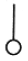 —Щипок басовой струны с предварительным скольжением ног-тем большого пальца по канители струны, добиваясь "свистящего" призвука.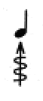 —Глубокая вибрация (перпендикулярно грифу поперек струны).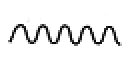 — тремоло пальцами по подставке.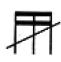 — пронзительная, очень высокая нота за грифом.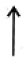 Используемая литература:1.Михайленко Н. Методика преподавания игры на шестиструнной гитаре.2.Пухоль Э. «Школа игры на шестиструнной гитаре. М. Советскийкомпозитор 1989г.3. А.Иванов–Крамской «Школа игры на шестиструнной гитаре» 2-е изд.Ростов - на Дону :Феникс 2002г.4.Н.Кирьянов «Искусство игры на шестиструнной гитаре» Части 1-4, М.Московский центр содействия развитию искусств «тоника» 1991г5.Чарльз Дункан « Искусство игры на классической гитаре» Перевод П. Ивачева 1988г6. Кузнецов В. Как научить играть на гитаре. - М., «Классика» 2006 г.